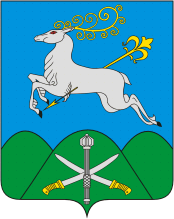 О проведении «Уроков, посвященных социальной активности и добровольчеству»Уважаемые руководители!           В рамках  реализации национального проекта «Образование», регионального проекта «Социальная активность»,  в целях популяризации добровольческого (волонтерского) движения на территории Кавказского района  прошу Вас оказать содействие 29  сентября 2020  года  организовать проведение уроков, классных часов на базе общеобразовательных учреждений    в формате демонстрации видео ролика «О волонтерской деятельности» (прилагается).             Фотоматериал и информацию о численности участников  направить на электронный адрес: marmolod@mail.ru,  не позднее 30 сентября 2020 года. Фотографии направляются в неформатированном виде.                                                                                                                Приложение № 1Отчет о проведении уроков, посвященных социальной активности и добровольчеству в МБОУ СОШ № ____муниципального образования Кавказский районС уважением, начальник   управления                                                                         С.Г.Демченкоисп. М.А.Чибисовател.  ( 861 93) 22-3-57УПРАВЛЕНИЕ   ОБРАЗОВАНИЯАДМИНИСТРАЦИИМУНИЦИПАЛЬНОГО   ОБРАЗОВАНИЯКАВКАЗСКИЙ РАЙОНКРАСНОДАРСКОГО КРАЯ352140, ст. Кавказская,ул. Ленина, 191телефон:22-4-45, факс 2-38-44e-mail: uokrop@mail.ruРуководителям общеобразовательныхучреждений_25     сентября  2020 г.  №  _465__на  № ____________от  ___________№ОУКоличество проведенных уроков Численность обучающихся, принявших участие в уроках Численность обучающихся, принявших участие в уроках Ссылки размещения в социальных сетях№ОУКоличество проведенных уроков до 14 лет14-18 лет